ROSENMONTAGSFEIER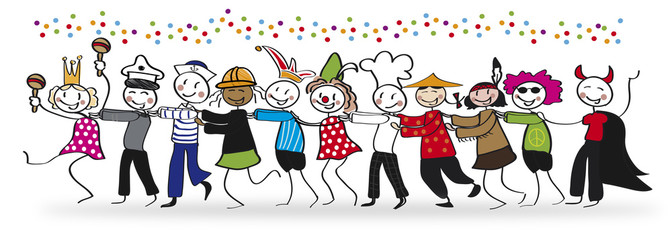                       Wann?	     am 24.2.2020	    7.30 – 12.00 Uhr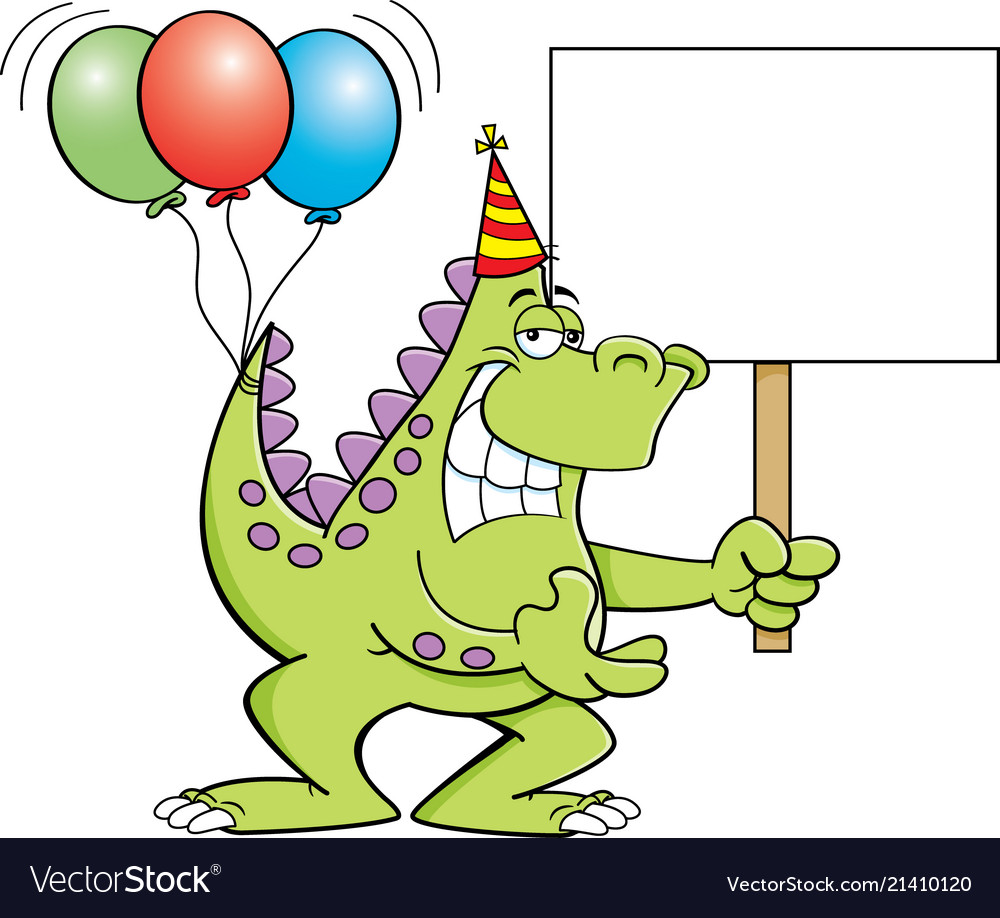 